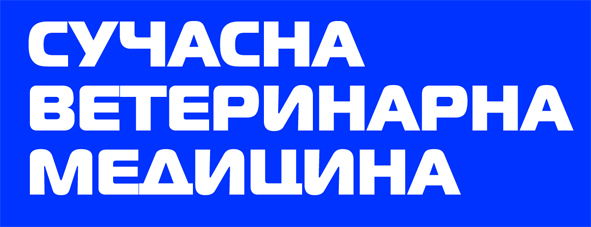 Анкета учасника 4 науково-практичного семінару«Фактори відродження українського кролівництва»П.І.Б.________________________________________________________________________Місце роботи_____________________________ Посада _____________________________Телефон: роб.___________________факс ________________моб.______________________Електронна пошта:____________________________________________________________Кількість кролів________________   в т.ч. кролематок_____________________________Які вакцини Ви використовуєте для профілактики: геморагічної хвороби кролів___________________міксоматозу________________________ пастерельозу_________________________________кокцидіозу________________________Які протизапальні препарати Ви використовуєте в своєму господарстві? (вкажіть назву та виробника)____________________________________________________________З якими ветеринарними компаніями Ви працюєте? (вкажіть назву) _____________________________________________________________________________Яка інформація щодо проблем (хвороб) кролівництва Вас цікавить? _______________ _____________________________________________________________________________ Які питання Ви б хотіли розглянути в наступному семінарі?______________________ _____________________________________________________________________________Яку інформацію від редакції журналу Ви бажаєте отримувати протягом 2014-2015 року і в якому вигляді?________________________________________________________ _____________________________________________________________________________Вам сподобався журнал? Так_________Ні_________Не читаю друковані видання_______На яких умовах Ви могли б оформити передплату на журнал?_________________________________________________________________________________________________